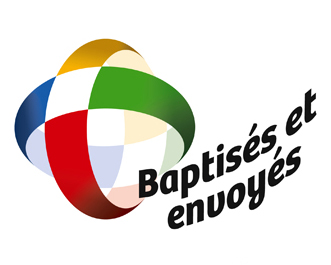  	        Semainier   du 20 septembre au 27 septembre 2020Samedi 19 septembre16h00 	Christ-Roi	Rosana Charrette  35è ann. / Ses trois filles			Félicienne Donais Langelier / Ses enfants			Laurette Boisvert / René et FrançoiseDimanche 20 septembre08h30	Christ-Roi 	Marcel St-Martin / Son épouse09h45	Christ-Roi 	Andrée Croteau / La famille Mercure			Marie-Claire Gagnon Landry / Son époux			Germaine Rousseau et Marius Pelletier /					Famille PelletierLundi 21 septembre 	08h30	Christ-Roi	Intentions spéciales / Dieu TranMardi 22 septembre 	08h30	Christ-Roi	Bibiane Hamel / Sylvie CaronMercredi 23 septembre		08h30	Christ-Roi	Wilfrid Janelle / Suzanne JanelleJeudi 24 septembre8h30	Christ-Roi 	Ulric Cloutier / Sa nièceVendredi 25 septembre8h30	Christ-Roi	Pas de messeSamedi 26 septembre16h00 	Christ-Roi	Margo 30è ann. , Jean-Marie et Jean Allard /					Les enfants			Juliette Gamache / La successionDimanche 27 septembre08h30	Christ-Roi 	Jocelyne Turmel Couture / Réjeanne et  					Gaétan Tanguay			Pour les âmes du purgatoire / Une paroissienne09h45	Christ-Roi 	Georgette Léveillée Parent  7è ann. / Denise et Mario			Lionel Marin / Angèle L. MarinLe diaconat ...Vous connaissez?Peut-être ressentez-vous un appel pour ce service en Église? Ou vous connaissez une personne qui pourrait répondre à cet appel? Une soirée d’information aura lieu vendredi 16 octobre 2020 à 19h30 à la sacristie de l’église de Notre-Dame-du-Bon-Conseil.Nous vous accueillerons avec joie!Informations : Diane et Jean-Denis Lampron, responsables du diaconat permanentTél : 819-395-1110 – diaconatpermanent@hotmail.comBonjour à tous,Je me présente brièvement; mon nom est Mario Boisvert, je suis marié à Cathia Leduc et père de trois magnifiques filles : Geneviève, Stéphanie et Emmanuelle.Ayant un parcours de plusieurs années en pastorale paroissiale et 10 années auprès de jeunes d’âge scolaire au collège Saint-Bernard de Drummondville, il me fait plaisir de venir œuvrer en pastorale en cette paroisse où j’ai vécu mes débuts d’engagement de foi en 1996. J’aurai la responsabilité d’accompagner les familles durant leur cheminement de vie chrétienne, animer certaines célébrations en lien avec ce cheminement, participer à la pastorale du baptême, accompagner les adultes en cheminement catéchuménal et accompagner les gens de la communauté désireux de rendre le monde plus humain habités de ce Jésus qui nous mène au Père dans et par son Amour. Cette tâche se vivra en collaboration avec notre pasteur, Michel.Merci de m’accueillir parmi vous.                                                        MarioMAISON DIOCÉSAINE DE FORMATIONMardi 29 septembre 9 h à 16 h et Mercredi 30 septembre 9 h à 16 h Sœur Catherine Aubin, o.p. Des maladies spirituelles qui emprisonnent le souffle Session 2 Comment collaborer avec l’Esprit saint pour accueillir la Joie? La session débutera par un rappel des maladies spirituelles qui ont été abordées à la session 1. Nous poursuivrons l’exploration des divers mouvements intérieurs qui emprisonnent le souffle de vie. Inscription à cette activité: Inscription par le portail du Diocèse de Nicolet: https://diocesenicolet.sogetel.net/portail/inscription Information : Olivier Arsenault au 819 293-4855 Coût: 130 $ (incluant deux dîner et collations) Dépôt de 50$ (non remboursable) Les places sont limitées 700, boul. Louis-Fréchette Nicolet (Québec) Sœur Catherine Aubin est dominicaine. Elle nous invite à devenir des jardiniers capables d’explorer en nous ce qui fait obstacle à la Lumière de Dieu qui habite toujours le cœur humain. Les consignes sanitaires réduisent le nombre de places disponibles dans la salle principale. Une 2e salle sera aménagée pour vivre la session en simultanée par visioconférence. Le couvre -visage est obligatoire. Il est important d’apporter sa bouteille d’eau ou sa tasse.Au-delà de la justice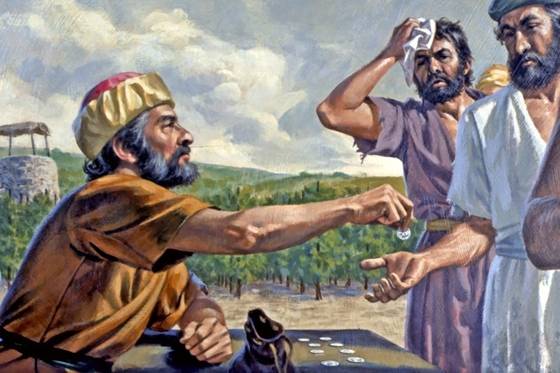 La Bible dit que Dieu fit l’être humain à son image. C’est tellement vrai que cette affirmation fait partie de la foi chrétienne. Mais il arrive parfois que l’homme imagine que Dieu soit à son image. Ce n’est pourtant pas ce que dit l’étonnant passage d’Évangile de ce dimanche, celui où le Maître de la vigne, dans son extraordinaire bonté, donne autant à celui qui n’a travaillé qu’une heure qu’à l’ouvrier qui reçoit ce qui lui avait été promis pour la journée!Dieu est juste, c’est vrai mais il est plus que juste: il déborde de bonté.Nous avons à nous en réjouir. Car souvent nous qui sommes pécheurs, nous qui sommes les derniers, nous bénéficions de son amour infini.N’est-il pas significatif que le premier saint canonisé (et par Jésus lui-même en quelques instants !) soit le larron en croix à côté de lui et qui lui a affirmé sa confiance.Voilà vraiment un Évangile, c’est-à-dire une Bonne Nouvelle pour nous. Dieu n’est pas à notre image, il est miséricordieux bien au-delà de ce que nous pouvons imaginer. Jean-Pierre Camerlain, ptre Petit exercice pour cette semaine: chaque jour, en relisant notre journée, regardons qui nous avons laissé de côté dans notre travail, nos activités ou nos relations et pourquoi. Nous l’avons jugé inapte, trop bête, trop sale, trop peu dégourdi, trop ceci, pas assez cela... Certes, ce n’est pas si facile, mais exerçons-nous à être vrais avec nous-même et éventuellement avec d’autres si nous faisons cette relecture à plusieurs. Entrainons-nous très régulièrement à avoir l’œil, l’écoute, le cœur et l’audace du maître de la vigne.  (tiré de : versdimanche.com)Dimanche prochain, il y aura une collecte spéciale pour les besoins des évêques et de l’Église du Canada,  CECC.Lampe du sanctuaire : Famille Jacinthe et Rosaire Bourgeois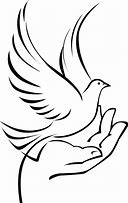 Pensée de la semaineCeux qui sèment dans les larmes moissonneront dans la joie.Citation du Pape FrançoisL'amour est, au fond, l'unique lumière qui illumine sans cesse à nouveau un monde dans l'obscurité.